CURRICULAM VITAE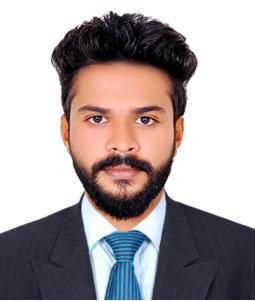 ASHICH.Assistant HSE officerEmail: asich.390338@2freemail.comVISA  :  Visit VISAOBJECTIVETo obtain a position that will enable me to use my strong organization skills and ability to work well with people.EXPERIENCEHad as an Assistant HSE in CCCL ltd from March 2018 to February 2019.ROLESEnsuring good communication between employer and employee are maintained.Being a personal example of all time by using the correct personal protective equipment/clothing and following all safety requirements and procedures.Bringing company related health and safety matters to the attention of the Board Of Directors at regular intervals.Ensuring adequate means of distributing and communicating health, safety and welfare information obtained for the HSE, safety organizations and trade associations regarding new technique of accident prevention, new legislation requirements and code of practice etc.Ensuring that an adequate programme of training for health and safety is established and that the safety culture is encouraged amongst employees.Making proper arrangements for staking and storing of hazardous building materials.Conducting regular workplace safety inspection.Taking appropriate measures to prevent environmental incidences and maximize recycle to reduce waste, discharges and emission.Promoting tree plantation, green surroundings and protection of biodiversity at our location to be in harmony with nature.EDUCATIONAL QUALIFICATIONCERTIFICATION COURSES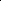 TECHNICAL SKILLSBasic Computer AwarenessWordExcelVideo content developmentPERSONAL DETAILSNAME OF COURSEUNIVERSITYMONTH AND YEAR OFPASSINGBCOMMKU, MADURAIWaiting for resultPLUS TWOUNIVERSITY OF KERALAMARCH 2O14Higher secondarySSLCUNIVERSITY OF KERALAMARCH 2012NAME OF COURSECOURSE PROVIDERMONTH AND YEAR OFPASSINGThe National ExaminationBoard in OccupationalPETROTECH SAFETYMAY 2018Safety and HealthSOLUTIONS(NEBOSH)Master log certificateno:004012113/987828INSTITUTION OFOCCUPATIONAL SAFETYHSEIOCTOBER 2018AND HEALTHAPPROVED CENTRE:2099(IOSH)SEX:MaleDATE OF BIRTH:11-11-1995NATIONALITY:IndianMARITAL STATUS:SingleLANGUAGES KNOWN:English, Hindi, Malayalam & Tamil